EASTERN MEDITERRANEAN UNIVERSITY SCHOOL OF COMPUTING AND TECHNOLOGY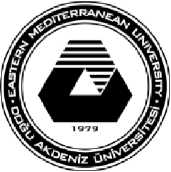 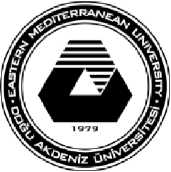 Electrical And Electronics Technology         ELET319 Term Project / Dönem Projesi        Project Proposal Form / Proje Öneri Formu1. Student / Öğrenci1. Student / Öğrenci1. Student / Öğrenci1. Student / ÖğrenciName SurnameAdı SoyadıStd. No.Öğrenci Noe-mail / e-postaTel. NoAcademic YearAkademik Yıl201   - 201Term / Dönem□ Fall / Güz□ Spring / BaharSignatureİmzaDate / Tarih2. Project2. ProjectProject Title / Proje KonusuObjectives of the Project (max. 500 words)Projenin tanımı(en çok 500 kelime)Materials required for the project Proje için gerekli malzemelerSuggested SupervisorProje Danışmanı3. Approval of Graduate Committee / Mezun Kurulu Onayı3. Approval of Graduate Committee / Mezun Kurulu Onayı3. Approval of Graduate Committee / Mezun Kurulu Onayı3. Approval of Graduate Committee / Mezun Kurulu Onayı3. Approval of Graduate Committee / Mezun Kurulu Onayı3. Approval of Graduate Committee / Mezun Kurulu OnayıDecision / Karar□ Approved / Onaylandı□ Not approved / Onaylanmadı□ Approved / Onaylandı□ Not approved / Onaylanmadı□ Approved / Onaylandı□ Not approved / Onaylanmadı□ Approved / Onaylandı□ Not approved / Onaylanmadı□ Approved / Onaylandı□ Not approved / OnaylanmadıChair, Graduate CommitteeMezun Kurulu BaşkanıSignatureİmzaDateTarih